Volleyball Booster Club Reference LINKS/SITES/NUMBERSExecutive Board emails/numbersTommy Mathis	President		PresViperVB@gmail.com		512-550-7611Tammy Luedke	Vice-President		Tammyrxskin@gmail.com		512-514-4112Leigh Stadthaus	Vice-President		Lstadthaus@gmail.com		512-762-6574John McIntyre		Treasurer		JMcintyre1971@gmail.com		512-680-3901Heather Van Stavern	Secretary		SecViperVB@gmail.com		512-577-1102Todd Childs		Fundraising		ToddChilds5@gmail.com		512-423-7007Molly Rangel		Marketing/Comm	Molly.Rangel@me.com		201-577-2216Becky Wisdom	Mktg/Comm/Program	BeckyWisdom2014@gmail.com	512-784-4243Tracie Zinda		Events			TracieZinda@gmail.com		512-797-5569Carly Conlon		Spiritwear		CarlyConlon@yahoo.com		678-520-9357Jayne Green		Concessions		JJeter@austin.rr.com			512-423-4301Athletic Website 	VHSVipers.com/volleyball   The Real Viper Volleyball Boosters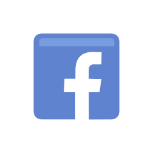 @LadyViperVB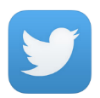   @VHSViperVball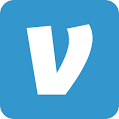 	VHSViperVball@gmail.com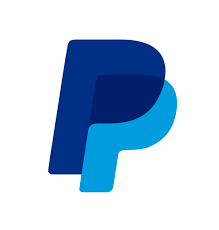 These links are on the website now under Links and Forms:AustinT-Shirt LabEastbayPotluck SignupSignup Genius Games	 Signup Genius Volleypalooza Annual Program Athlete AdPhotoTexas (After 8/6/19)